Министерство образования и науки Самарской области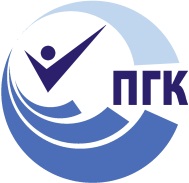 государственное Бюджетное профессиональное 
образовательное учреждение самарской области «ПОВОЛЖСКИЙ ГОСУДАРСТВЕННЫЙ КОЛЛЕДЖ»МЕТОДИЧЕСКИЕ РЕКОМЕНДАЦИИПО ПРОХОЖДЕНИЮ УЧЕБНОЙ ПРАКТИКИПМ.01 ИЗГОТОВЛЕНИЕ ДЕТАЛЕЙ НА ТОКАРНЫХ СТАНКАХ ПО СТАДИЯМ ТЕХНОЛОГИЧЕСКОГО ПРОЦЕССА В СООТВЕТСТВИИ С ТРЕБОВАНИЯМИ ОХРАНЫ ТРУДА И ЭКОЛОГИЧЕСКОЙ БЕЗОПАСНОСТИпрограммы подготовки квалифицированных рабочих, служащихпо профессии15.01.33 Токарь на станках с числовым программным управлениемДЛЯ СТУДЕНТОВ ОЧНОЙ ФОРМЫ ОБУЧЕНИЯСамара, 2019 г.ОДОБРЕНО	Предметной (цикловой) 	методической комиссией	машиностроения и металлообработки	Председатель	ПЦМК_________Н.В. Алябьева	____ ____________2019 г.	Составитель: Гисматуллина Лилия Наилевна, методист  ГБПОУ «Поволжский государственный колледж».Рецензенты:Внутренний рецензент: Алябьева Н.В., преподаватель ГБПОУ «ПГК».Внешний рецензент:  Канавина Н.И., начальник отдела развития управления персоналом и технического обучения ПАО «Салют».Методические рекомендации по организации и прохождению учебной практики являются частью учебно-методического комплекса (УМК) ПМ.01 Изготовление деталей на токарных станках по стадиям технологического процесса в соответствии с требованиями охраны труда и экологической безопасности. Методические рекомендации определяют цели и задачи, конкретное содержание, особенности организации и порядок прохождения учебной практики студентами,  а также  содержат требования по подготовке отчета о практике.Методические рекомендации адресованы студентам очной формы обучения. В электронном виде методические рекомендации размещены на сайте колледжа по адресу: www.pgk63.ruСОДЕРЖАНИЕВВЕДЕНИЕУважаемый студент!Учебная практика является составной частью профессионального модуля ПМ.01 Изготовление различных деталей на токарных станках с числовым программным управлением по стадиям технологического процесса в соответствии с требованиями охраны труда и экологической безопасности по профессии 15.01.33 Токарь на станках с числовым программным управлением. Требования к содержанию практики регламентированы:Федеральным государственным образовательным стандартом среднего профессионального образования по профессии 15.01.33 Токарь на станках с числовым программным управлением;учебными планами профессии 15.01.33 Токарь на станках с числовым программным управлением;рабочей программой ПМ.01 Изготовление деталей на токарных станках по стадиям технологического процесса в соответствии с требованиями охраны труда и экологической безопасности;техническим описанием компетенции по стандартам Ворлдскиллс «Токарные работы на универсальных токарных станках», утвержденные правлением Союза (2016 г.);настоящими методическими указаниями.Содержание заданий УП ориентировано на подготовку студентов к демонстрационному экзамену в части закрепления знаний:правила подготовки к работе и содержания рабочих мест токаря, требования охраны труда, производственной санитарии, пожарной безопасности и электробезопасности;конструктивные особенности, правила управления, подналадки и проверки на точность токарных станков различных типов;правила перемещения грузов и эксплуатации специальных транспортных и грузовых средств;правила и нормы охраны труда, техники безопасности,  личной и производственной санитарии и противопожарной защиты;устройство, правила применения, проверки на точность универсальных и специальных приспособлений, контрольно-измерительных инструментов;устройство, назначение, правила настройки и регулирования контрольно - измерительных инструментов и приборов;методы и средства контроля обработанных поверхностей;основные свойства и классификацию материалов,	использующихся в профессиональной деятельности;наименование, маркировку, свойства обрабатываемого материала;		ПК 3.2правила применения охлаждающих и смазывающих материалов;				основные сведения о металлах и сплавах;основные сведения о неметаллических, прокладочных, уплотнительных и электротехнических материалах, стали, их классификацию;правила определения режимов резания по справочникам и паспорту станка;правила проведения и технология проверки качества выполненных работи  отработки умений:осуществлять подготовку к работе и обслуживание рабочего места токаря в соответствии с требованиями охраны труда, производственной санитарии, пожарной безопасности и электробезопасности;соблюдать правила безопасности труда, производственной санитарии и пожарной безопасности;выбирать и подготавливать к работе универсальные, специальные приспособления, режущий и контрольно-измерительный инструмент;использовать физико-химические методы исследования 	металлов;пользоваться справочными таблицами для определения свойств материалов;выбирать материалы для осуществления профессиональной деятельности;устанавливать оптимальный режим токарной обработки в соответствии с технологической картой;осуществлять токарную обработку деталей средней сложности на универсальных и специализированных станках, в том числе на крупногабаритных и многосуппортных.Содержание учебной практики направлено на отработку требований ФГОС СПО по профессии 15.01.33 Токарь на станках с числовым программным управлением в части закрепления умений и приобретение Вами  первоначального практического опыта для последующего освоения в рамках производственной практики общих (ОК) и профессиональных компетенций (ПК) по виду профессиональной деятельности (ВПД) Изготовление деталей на токарных станках по стадиям технологического процесса в соответствии с требованиями охраны труда и экологической безопасности.Учебная практика организуется и проводится в учебно-производственных мастерских ГБПОУ «ПГК» во 2-ом корпусе. В процессе прохождения практики Вам необходимо выполнить практические задания, подготовить отчет по учебной практике, а также выполнить пробную (квалификационную) работы на 2 разряд по профессии Токарь. Итоговая работа проводится в формате демонстрационного экзамена.Итоговая оценка по учебной практике выставляется на основе результатов выполнения практических заданий по ходу практики под руководством преподавателя, результатов выполнения пробной (квалификационной) работы на 2 разряд по профессии Токарь, а также на основании подготовленного отчета по учебной практике.Настоящие методические рекомендации предназначены для того, чтобы помочь Вам подготовить отчет по учебной практике.Прохождение учебной практики является обязательным условием обучения. Обращаем Ваше внимание:прохождение учебной практики является обязательным условием обучения; обучающиеся, успешно прошедшие учебную практику, получают «дифференцированный зачёт» и допускаются к производственной практике.Настоящие методические рекомендации определяют цели и задачи, а также конкретное содержание заданий практики, особенности ее организации и порядок прохождения, а также содержат требования к подготовке отчета по учебной практике и образцы оформления его различных разделов. Желаем Вам успехов!1  ЦЕЛИ И ЗАДАЧИ ПРАКТИКИУчебная практика является составной частью образовательного процесса по профессии 15.01.33 Токарь на станках с числовым программным управлением и имеет большое значение для достижения образовательных результатов по виду профессиональной деятельности (ВПД) Изготовление деталей на токарных станках по стадиям технологического процесса в соответствии с требованиями охраны труда и экологической безопасности.  Цели практики:Приобретение первоначального практического опыта:выполнения   подготовительных   работ   и   обслуживания рабочего места токаря;подготовки к использованию инструмента и оснастки для работы на токарных станках в соответствии с полученным заданием;определения последовательности и оптимального режима обработки различных изделий на токарных станках в соответствии с заданием;осуществления технологического процесса обработки и доводки деталей, заготовок и инструментов на токарных станках с соблюдением требований к качеству, в соответствии с заданием и технической документацией.Приобретение необходимых умений:осуществлять подготовку к работе и обслуживание рабочего места токаря в соответствии с требованиями  охраны труда, производственной санитарии, пожарной безопасности и электробезопасности;соблюдать правила безопасности труда, производственной санитарии и пожарной безопасности;выбирать и подготавливать к работе универсальные, специальные приспособления, режущий и контрольно-измерительный инструмент;использовать физико-химические методы исследования металлов;пользоваться справочными таблицами для определения свойств материалов;выбирать материалы для осуществления профессиональной 	деятельности;устанавливать оптимальный режим токарной обработки в соответствии с технологической картой;осуществлять токарную обработку деталей средней сложности на универсальных и специализированных станках, в том числе на крупногабаритных и многосуппортных.Подготовка к освоению профессиональных компетенций (ПК):Таблица 1Подготовка к освоению общих  компетенций (ОК):Таблица 22 СОДЕРЖАНИЕ ПРАКТИКИСодержание заданий практики позволит Вам сформировать первоначальный опыт практической деятельности и отработать необходимые умения, а также подготовит к освоению ПК, будет способствовать формированию общих компетенций (ОК) в процессе производственной практики по виду профессиональной деятельности Изготовление деталей на токарных станках по стадиям технологического процесса в соответствии с требованиями охраны труда и экологической безопасности.Задания учебной практикипо ПМ.01 Изготовление деталей на токарных станках по стадиям технологического процесса в соответствии с требованиями охраны труда и экологической безопасностиТаблица 3Перечень документов, 
прилагаемых в качестве приложений к отчету по учебной практикеОписание и технические характеристики токарного станка.Описание выбранного режущего инструмента.Описание приспособлений, применяемых на токарном станке.Описание выбранного контрольно-измерительного инструмента.Чертежи изготавливаемых деталей.Наряд на выполнение пробной работы.3 ОРГАНИЗАЦИЯ  И  РУКОВОДСТВО  ПРАКТИКОЙРуководителем практики является преподаватель профессионального модуля или мастер производственного обучения.3.1  Основные права и обязанности обучающихся в период прохождения практикиВы  имеете право по всем вопросам, возникшим в процессе учебной практики, обращаться к руководителю практики и/или заведующему отделением.В процессе прохождения учебной практики Вы должны:ежедневно посещать занятия по практике;выполнять практические задания;соблюдать дисциплину, правила техники безопасности, пожарной безопасности, учебной санитарии, выполнять требования внутреннего распорядка колледжа;ежедневно вносить записи в дневниках в соответствии с выполненной работой за учебный день;выполнить итоговую работу.По завершению практики Вы должны:представить руководителю практики отчет по практике, оформленный в соответствии с требованиями, указанными в методических рекомендациях по практике;предоставить зачетную книжку для выставления оценки за учебную практику. 4 ТРЕБОВАНИЯ К ОФОРМЛЕНИЮ ОТЧЕТАОтчет по учебной практике оформляется в строгом соответствии с требованиями, изложенными в настоящих методических рекомендациях. Все необходимые материалы по практике комплектуются студентом в папку-скоросшиватель в следующем порядке:Таблица 4Требования к оформлению текста отчетаОтчет пишется:от первого лица;оформляется на компьютере шрифтом Times New Roman;поля документа: верхнее – 2, нижнее – 2, левое – 3, правое – 1;отступ первой строки – 1,25 см;размер шрифта - 14; межстрочный интервал - 1,5;расположение номера страниц - снизу по центру;нумерация страниц на первом листе (титульном) не ставится; Каждый отчет выполняется индивидуально.Текст отчета должен занимать не менее 6  страниц.Содержание отчета формируется в скоросшивателе.Уважаемый студент, обращаем Ваше внимание, что методические рекомендации в электронном виде размещены на сайте колледжа по адресу:www.pgk63.ru. Использование электронного варианта методических рекомендаций сэкономит Вам время и облегчит техническую сторону подготовки отчета по практике, т.к. содержит образцы и шаблоны его различных разделов.Уважаемый студент, обращаем Ваше внимание, что при оформлении дневника по учебной практике, вы должны опираться на содержание заданий по выбранной профессии.ПРИЛОЖЕНИЕ АФорма титульного листа отчетаМинистерство образования и науки Самарской областиГБПОУ «ПОВОЛЖСКИЙ ГОСУДАРСТВЕННЫЙ КОЛЛЕДЖ»ОТЧЕТПО УЧЕБНОЙ ПРАКТИКЕПМ.01 ИЗГОТОВЛЕНИЕ ДЕТАЛЕЙ НА ТОКАРНЫХ СТАНКАХ ПО СТАДИЯМ ТЕХНОЛОГИЧЕСКОГО ПРОЦЕССА В СООТВЕТСТВИИ С ТРЕБОВАНИЯМИ ОХРАНЫ ТРУДА И ЭКОЛОГИЧЕСКОЙ БЕЗОПАСНОСТИ программы подготовки квалифицированных рабочих, служащихпо профессии15.01.33 Токарь на станках с числовым программным управлениемСамара, 2019 г.ПРИЛОЖЕНИЕ БФорма внутренней описиВНУТРЕННЯЯ ОПИСЬдокументов, находящихся в отчетестудента (ки)								гр.00.00.0000 Примечание для обучающихся: внутренняя опись документов располагается после титульного листа и содержит информацию о перечне материалов отчета, включая приложения.ПРИЛОЖЕНИЕ ВФорма дневника учебной практикиМинистерство образования и науки Самарской областиГБПОУ «ПОВОЛЖСКИЙ ГОСУДАРСТВЕННЫЙ КОЛЛЕДЖ»ДНЕВНИКУЧЕБНОЙ ПРАКТИКИПМ.01 ИЗГОТОВЛЕНИЕ ДЕТАЛЕЙ НА ТОКАРНЫХ СТАНКАХ ПО СТАДИЯМ ТЕХНОЛОГИЧЕСКОГО ПРОЦЕССА В СООТВЕТСТВИИ С ТРЕБОВАНИЯМИ ОХРАНЫ ТРУДА И ЭКОЛОГИЧЕСКОЙ БЕЗОПАСНОСТИ программы подготовки квалифицированных рабочих, служащихпо профессии15.01.33 Токарь на станках с числовым программным управлениемСтудента (ки) _____________________________________________________Фамилия, И.О., номер группыРуководитель практики____________________________________________Фамилия И.О.Самара, 2019 г.Внутренние страницы дневника учебной практики(количество страниц зависит от продолжительности практики)	ПРИЛОЖЕНИЕ ГФорма аттестационного листа-характеристики обучающегося по итогам учебной практикиАТТЕСТАЦИОННЫЙ ЛИСТ-ХАРАКТЕРИСТИКА ОБУЧАЮЩЕГОСЯ ГБПОУ «ПОВОЛЖСКИЙ ГОСУДАРСТВЕННЫЙ КОЛЛЕДЖ»Обучающийся_______________________________________    ________________                        ФИО обучающегося		          № курса/группыПроходил(а) практику с  ____ ____________0000 г. по ____ ___________  0000 г.по ПМ.01 «Изготовление деталей на токарных станках по стадиям технологического процесса в соответствии с требованиями охраны труда и экологической безопасности». Учебная практика проводилась в_________________________________________      название лаборатории, мастерской, учебного кабинета КолледжаЗа период прохождения практики обучающийся посетил  ________ дней, по уважительной причине отсутствовал _______ дней, пропуски без уважительной причине составили ______ дней.Обучающийся  соблюдал/не соблюдал дисциплину, правила техники безопасности, правила внутреннего трудового распорядка (нужное подчеркнуть).Отмечены нарушения дисциплины и/или правил техники безопасности: За время практики обучающийся выполнил  следующие задания (виды работ):Сводная ведомость работ, выполненных в ходе учебной практики Положительные стороны по прохождению практики:Замечания по прохождению практики и составлению отчета:Руководитель практики		        ___________		___________________        подпись		  		 И.О. Фамилия______  ________________20_____г.Гисматуллина Лилия Наилевна,методистГБПОУ «ПОВОЛЖСКИЙ ГОСУДАРСТВЕННЫЙ КОЛЛЕДЖ» МЕТОДИЧЕСКИЕ РЕКОМЕНДАЦИИПО ПРОХОЖДЕНИЮ УЧЕБНОЙ ПРАКТИКИПМ.01 ИЗГОТОВЛЕНИЕ ДЕТАЛЕЙ НА ТОКАРНЫХ СТАНКАХ ПО СТАДИЯМ ТЕХНОЛОГИЧЕСКОГО ПРОЦЕССА В СООТВЕТСТВИИ С ТРЕБОВАНИЯМИ ОХРАНЫ ТРУДА И ЭКОЛОГИЧЕСКОЙ БЕЗОПАСНОСТИпрограммы подготовки квалифицированных рабочих, служащихпо профессии15.01.33 Токарь на станках с числовым программным управлениемДЛЯ СТУДЕНТОВ ОЧНОЙ ФОРМЫ ОБУЧЕНИЯОтветственные за выпуск:Наименование разделовСтр.ВВЕДЕНИЕ1 Цели и задачи практики2 Содержание практики3 Организация и руководство практикой4 Требования к оформлению отчетаПРИЛОЖЕНИЕ А Форма титульного листа отчетаПРИЛОЖЕНИЕ Б  Форма внутренней описи документов, находящихся в отчетеПРИЛОЖЕНИЕ В Форма индивидуального планаПРИЛОЖЕНИЕ Г Форма отчета о выполнении заданий учебной практикиПРИЛОЖЕНИЕ Д Форма аттестационного листа-характеристикиПРИЛОЖЕНИЕ Е Форма дневника учебной практикиКод ПКНазвание ПКПК 1.1Осуществлять подготовку и обслуживание рабочего  места для работыПК 1.2Осуществлять подготовку к использованию инструмента  и оснастки для работы на  токарных  станках  в соответствии с полученным заданиемПК 1.3Определять последовательность и оптимальные режимы обработки различных изделий на токарных станках в соответствии с заданиемПК 1.4Вести технологический  процесс  обработки  и доводки деталей, заготовок и инструментов на токарных станках с соблюдением требований к качеству, в соответствии с заданием  и  с  технической документациейКод ОКНазвание ОКОК 1Выбирать способы решения задач профессиональной деятельности применительно к различным контекстамОК 2Осуществлять поиск, анализ и интерпретацию информации, необходимой для эффективного выполнения задач профессиональной деятельностиОК 4Работать в коллективе и команде, эффективно взаимодействовать с коллегами, руководством, клиентамиОК 9Использовать информационно-коммуникационные технологии, связанные с профессиональной деятельностьюОК 10Пользоваться профессиональной документацией на государственном и иностранном языках№ п/пСодержание заданийКоды,формируемых умений, опытаКомментарии по выполнениюзаданияПроверка исправности и работоспособности токарного станка на холостом ходуПК 1.1ПО 1У 1Выполнение данных видов работ  подтверждается записями в дневникеУправление токарным станком с высотой центров до 650 мм ПК 1.1ПО 1У 1Выполнение данных видов работ  подтверждается записями в дневникеУстановка и снятие деталей на токарном станкеПК 1.1ПО 1У 1Выполнение данных видов работ  подтверждается записями в дневникеСмазка механизмов станка и приспособлений в соответствии с инструкцией, контроль наличия смазочно-охлаждающей жидкости (СОЖ)ПК 1.1ПО 1У 1Выполнение данных видов работ  подтверждается записями в дневникеУстановка и снятие режущего инструмента на токарном станкеПК 1.2ПО 2У 2Выполнение данных видов работ  подтверждается записями в дневникеЗаточка резцов и сверл, контроль качества заточкиПК 1.2ПО 2У 2Выполнение данных видов работ  подтверждается записями в дневникеУстановка и снятие оснастки на токарном станкеПК 1.2ПО 2У 2Выполнение данных видов работ  подтверждается записями в дневникеЗамена сменных пластин режущего инструментаПК 1.2ПО 2У 2Выполнение данных видов работ  подтверждается записями в дневникеПодготовка к работе и проверка исправности контрольно-измерительного инструментаПК 1.2ПО 2У 2Выполнение данных видов работ  подтверждается записями в дневникеНастройка токарного  станка на различные операции, режимы резанияПК 1.3ПО 3У 3-6Технические характеристики станка представляются в Приложении к отчетуВыполнение различных видов работ на токарных станках: сверление отверстий глубиной до 5 диаметров сверла; нарезание наружной и  внутренней треугольной и прямоугольной резьбы (метрической, трубной, упорной) диаметром до 24 мм метчиком или плашкойПК 1.4ПО 4У 7Выполнение данных видов работ  подтверждается записями в дневникеПроверка качества обработки деталей визуально и с помощью контрольно-измерительного инструментаПК 1.4ПО 4У 7Выполнение контрольно-измерительных работ подтверждается записями в дневнике и описанием контрольно-измерительного инструмента в Приложении к отчетуТренинг по обработке деталей по 12 - 14 квалитетам на универсальных токарных станках станков сложностью 2 разряда: изготовление детали типа «Ось», «Ручка», «Вал», «Кольцо», «Винт», «Втулка», «Фланец», «Винт», «Гайка», «Упор».ПК 1.4ПО 4У 7Выполнение данных видов работ  подтверждается записями в дневникеВыполнение итоговой (пробной) работы для токаря 2-3 разрядаПК 1.4ПО 4У7Наряд на выполнение пробной работы представить в Приложении к отчету по практике№п/пРасположение материалов в отчетеПримечаниеТитульный листФорма в ПРИЛОЖЕНИИ А.Внутренняя опись документов, находящихся в делеФорма в ПРИЛОЖЕНИИ Б.Дневник учебной практикиФорма в ПРИЛОЖЕНИИ В.Заполняется ежедневно. Оценки за работу руководитель  практики ставит в журнал.ПриложенияПриложения представляют собой материал, подтверждающий выполнение заданий  практики (копии созданных документов, фрагменты программ, чертежей, наряд на работу и др.). Приложения имеют буквенное обозначение. Номера страниц приложений допускается ставить вручную.Аттестационный лист-характеристикаФорма в ПРИЛОЖЕНИИ Д.Аттестационный лист-характеристика является обязательной составной частью отчета по практике. Он заполняется руководителем практики по ее итогам. Отсутствие оценок за выполнение практических заданий в ходе практики не позволит практиканту получить итоговую оценку по практике, и тем самым он не будет допущен до квалификационного экзамена по ПМ.Обучающегося гр. _____________________________________________________(Фамилия, И.О.)Руководитель практики___________________________________(Фамилия, И.О.)Оценка _________________№п/пНаименование документаСтраницыПутевка на практикуИндивидуальный планОтчет о выполнении заданий практикиАттестационный лист-характеристикаДневник учебной практикиПРИЛОЖЕНИЕ А Описание и технические характеристики токарного станкаПРИЛОЖЕНИЕ Б Описание выбранного режущего инструментаПРИЛОЖЕНИЕ В Описание приспособлений, применяемых на токарном станкеПРИЛОЖЕНИЕ Г Описание выбранного контрольно-измерительного инструментаПРИЛОЖЕНИЕ Д Чертежи изготовленных деталейПРИЛОЖЕНИЕ Е Наряд на выполнение пробной работыДнинеделиДатаОписаниеежедневной работы123понедельникпонедельникпонедельникпонедельникпонедельниквторниквторниквторниквторниквторниксредасредасредасредасредачетвергчетвергчетвергчетвергчетвергчетвергпятницапятницапятницапятницапятницапятницаЗадания (виды работ), выполненные в ходе учебной практикиКод умения, практического опыта Проверка исправности и работоспособности токарного станка на холостом ходуПК 1.1ПО 1У 1Управление токарным станком с высотой центров до 650 мм ПК 1.1ПО 1У 1Установка и снятие деталей на токарном станкеПК 1.1ПО 1У 1Смазка механизмов станка и приспособлений в соответствии с инструкцией, контроль наличия смазочно-охлаждающей жидкости (СОЖ)ПК 1.1ПО 1У 1Установка и снятие режущего инструмента на токарном станкеПК 1.2ПО 2У 2Заточка резцов и сверл, контроль качества заточкиПК 1.2ПО 2У 2Установка и снятие оснастки на токарном станкеПК 1.2ПО 2У 2Замена сменных пластин режущего инструментаПК 1.2ПО 2У 2Подготовка к работе и проверка исправности контрольно-измерительного инструментаПК 1.2ПО 2У 2Настройка токарного  станка на различные операции, режимы резанияПК 1.3ПО 3У 3-6Выполнение различных видов работ на токарных станках: сверление отверстий глубиной до 5 диаметров сверла; нарезание наружной и  внутренней треугольной и прямоугольной резьбы (метрической, трубной, упорной) диаметром до 24 мм метчиком или плашкой.ПК 1.4ПО 4У 7Проверка качества обработки деталей визуально и с помощью контрольно-измерительного инструментаПК 1.4ПО 4У 7Тренинг по обработке деталей по 12 - 14 квалитетам на универсальных токарных станках станков сложностью 2 разряда: изготовление детали типа «Ось», «Ручка», «Вал», «Кольцо», «Винт», «Втулка», «Фланец», «Винт», «Гайка», «Упор».ПК 1.4ПО 4У 7Выполнение итоговой (пробной) работы для токаря 2-3 разрядаПК 1.4ПО 4У7Средний балл за выполнениепрактических занятий в ходеучебной практикиОценка за выполнение итоговой работыИтоговая оценка по практике